Занятия  17.04.2020предметзаданиеДомашнее заданиеСрок сдачиКуда отправитьалгебраОнлайн  - урок 14.00-14.30историяобществознаниеОбобщение  и систематизация знаний по теме «Человек в экономических отношениях»Подробности на почте.Разработать  "Памятку покупателю",в  которой поместить советы ,как себя рационально вести при покупке товара. В ней могут быть следующие разделы: "Как купить товар","Права и обязанности потребителя" и др..Работу (задание1,2) выслать до 23 апреля на электронную почту dom101264@mail.ruрусскийЗадание по русскому языку (урок 1)Частицы НЕ и НИИзучить таблицу.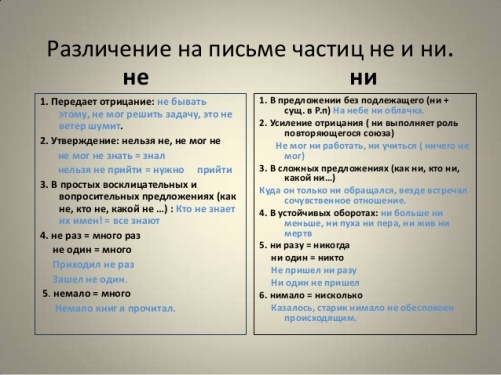 Выполнить упражнение 460, 462 ( стар.уч), 482, 484 (нов. уч.).Срок сдачи – 17.04.Выполнить упражнение 461 (стар. уч.), 483 (нов. уч.) Срок сдачи – 18.04.Русский Классная работа.Правописание частиц не и ни.Выполнить упражнение на закрепление материала 464 (стар.учебник), 486 (нов.учебник).Срок сдачи – 17.04Домашнее заданиеВыполнить упражнение 462 (стар.уч.), 484 (нов.уч.)Срок сдачи – 18.04.музыкафизкультураКомплекс упражнений .Выполнить, видео на почту.